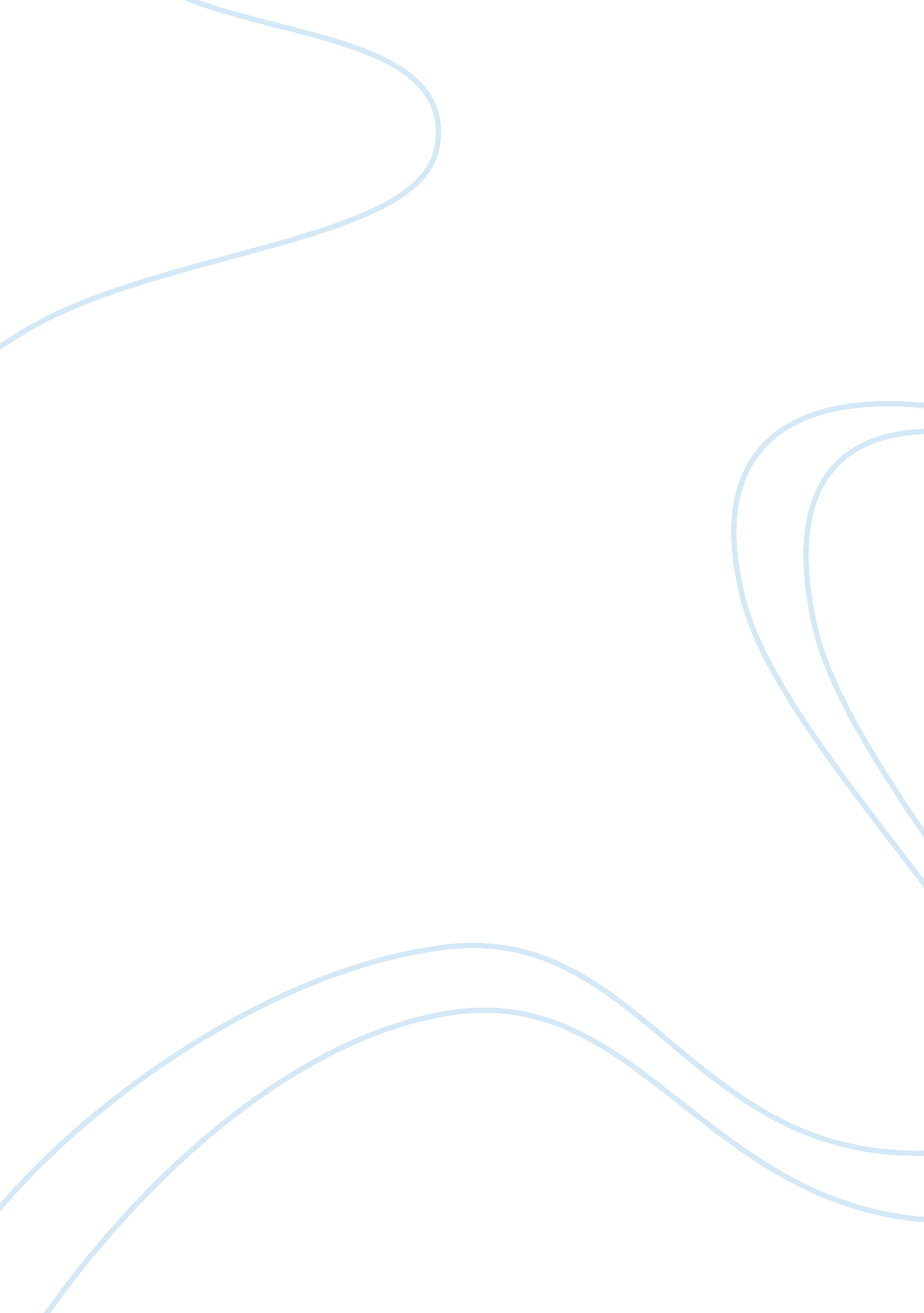 New coffee era essayArt & Culture, Music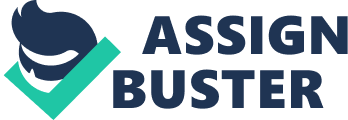 Today we stand witness to a new java epoch, one made up of Caffe Lattes, Espresso Macchiatos, Cappuccinos and Frappuccinos. Specialty Coffee is here to remain and no 1 will be more eager to state you that than Howard Schultz, CEO of Starbucks, the universe ‘ s largest forte java saloon. The survey of Starbucks Corporation leads one on a many-sided journey through an organisation ‘ s innuendo into a civilization, its laterality of a market and its creative activity of a trade name synonymous with trueness, unity and length of service. Ever since it foremost spread through the Moslem universe in the 16th century, java has played a polar function in society by supplying meeting topographic points for intellectuals from all sides of life to meet. As java was easy introduced to the European universe it was recognized for both its sociableness and its gustatory sensation. Soon Coffee houses were prevailing throughout Europe and were the natural locations for political, literary and social argument. It crossed the Atlantic Ocean in the mid-seventeenth century and replaced beer as New York City ‘ s favourite forenoon drink. Starbucks Corporation is an international java and cafe concatenation based in Seattle, Washington, United States. Starbucks is the largest cafe company in the universe, with 16, 635 shops in 49 states, including 11, 068 ( 6, 764 Company Owned, 4, 304 Franchised ) in the United States, followed by about 1, 000 in Canada and more than 800 in Japan. Starbucks sells trickle brewed java, espresso-based hot drinks, other hot and cold drinks, bites, and points such as mugs and java beans. Through the Starbucks Entertainment division and Hear Music trade name, the company besides markets books, music, and movie. Many of the company ‘ s merchandises are seasonal or specific to the vicinity of the shop. Starbucks-brand ice pick and java are besides offered at food market shops. Michael E. Porter provided a model that theoretical accounts an industry as being influenced by five forces. The strategic concern director seeking to develop an border over rival houses can utilize this theoretical account to better understand the industry context in which the house operates. Porter ‘ s Five Forces of Competitive Position: Industry Competition The kineticss of the industry competition within the forte java industry has changed dramatically since 1987. Unlike the early yearss of the forte java industry when Starbucks competed chiefly against other small-scale forte java retail merchants they now compete against companies of changing sizes and different exposures to specialty java. Starbucks competes with a assortment of smaller graduated table forte java stores, largely concentrated in different parts of the state. All of these forte java ironss are differentiated from Starbucks in one manner or another. Coffee Bean competes with Starbucks. They are similar to Starbucks in their effort to make a third-place but distinguish themselves by making an wholly different ambiance. Where Starbucks strives to make an upscale European ambiance, Coffee Bean tries to implement a more American feel to their java houses. Often they will utilize baffling pine cabinetwork, legion hearths and soft seating. Besides they offer a bombardment of magazines and newspapers every bit good as the warrant of speedy service and free refills. In add-on, they offer free WiFi, thrust through handiness and meeting suites for rent. Through their subordinate VKI engineerings, they have become the universe leader in the design, industry and distribution of java devising equipment and related merchandises. In add-on to these smaller graduated table forte java companies, Starbucks must now vie against two of the largest companies in the fast nutrient industry who have late entered the forte java section. The first of these rivals is Dunkin Donuts, who claims to be “ the universe ‘ s largest java and adust goods concatenation. ” Presently, Dunkin Donuts operates about 5, 500 franchises around the United States, 80 shops in Canada and 1, 850 throughout the remainder of the universe. In the past twosome old ages the franchise has put tremendous accent on their java drinks. They serve java drinks in an mixture of types and manners including espresso, cappuccino and latte. They besides serve their java in an mixture of spirits including Gallic Vanilla, hazelnut, cinnamon and legion others. The largest industry challenger presently confronting Starbucks is the McDonald ‘ s eating house fast nutrient concatenation. McDonald ‘ s originated from a individual San Bernardino, California beefburger base, which opened in 1948, and has turned into what is now the universe ‘ s largest eating house concatenation with over 14, 000 eating houses in the United States entirely. The key to McDonald ‘ s success has been the consistent quality criterions they achieve for their nutrient, coupled with their speedy service and low monetary values. 10 old ages ago Starbucks and McDonald ‘ s were at complete opposite terminals of the spectrum in the eating house industry. However, McDonald ‘ s, encouraged by the success of its upgraded trickle java, began proving legion drinks sold under the name McCafe. Starbucks meanwhile, with its rapid enlargement, was adding drive-through Windowss and legion breakfast sandwiches, similar to the Egg McMuffin ‘ s served at McDonald ‘ s, to their shops. These steps have drawn the two companies closer together as rivals due to an invasion into the demographic consumer base made by each company. In drumhead, the current impact of the industry competition force created by the competition between forte java retail merchants is really high, particularly every bit contrasted to what it was at the clip of Starbucks ‘ rapid enlargement twenty old ages ago. The growing of the industry has slowed while the figure of rivals within the industry has increased. Both of these factors, in add-on to Dunkin ‘ Donuts and McDonald ‘ s high strategic bets in the forte java industry, have caused this alteration from weak to strong industry competition. Potential for New Entrants Another of the five forces in Porter ‘ s theoretical account, which has changed significantly since the late 80s when we analyze the current environment in which Starbucks competes, is the possible for new entrants. As stated earlier, the primary hindrances to entry in the forte java industry are the assorted barriers to entry. The economic systems of graduated table within the forte java industry have increased as the size of the top participants has increased. Companies such as Dunkin ‘ Donuts and McDonald ‘ s have national distribution channels through which they can transport their forte java at a comparatively low cost compared to possible new entrants who have no such developed distribution systems. These larger companies are besides able to conserve on their accounting operations and marketing budgets by easing their forte java operations from the same section as for all sections of their concerns. Finally, these larger corporations are besides able to harvest economic systems of graduated table through their buying by negociating long term contracts with java husbandmans and buying java beans in majority measures at price reduction monetary values. There is legion cost disadvantages imposed on new entrants that are independent of the economic systems of scale considerations. As the industry matures, the ability to entree distribution channels and select from the highest quality java beans has going progressively hard. Most of the favourable shop locations within the larger metropolitan countries have already been occupied by current rivals within the forte java industry. Additionally, many companies now have proprietary merchandise engineering involved in the production of their forte java every bit good as lower per unit costs due to an experience curve. Merchandise distinction within the forte java industry has moved off from the strictly nonsubjective and defined traits such as the gustatory sensation of the java, convenience of the shops and monetary values charged. The industry has progressed toward more subjective traits such as the atmosphere of the shop, the societal duty of the company and trade name designation. Many companies have gained really loyal client bases stemming from their past advertizements, client service, nonsubjective merchandise distinctions and early entry into the industry. All of this makes it more hard for new entrants to derive a solid client base. From the analysis above, it can be ascertained that the barriers to entry in the forte java industry have increased well. As a effect, the possible menace of new entrants has gone down. Since, the industry does non hold big capital demands, smaller forte java stores are still prevailing throughout the United States and the potency for more of them to come in the industry is still present. However, these new entrants can be disregarded given the improbable nature of their conjunct enlargement and the inconsequential effects they have singly on the overall demand in the consumer market. Substitute Merchandises The force created by replacement merchandises in the forte java industry has decreased. Many companies that presented the forte java industry with a menace in the signifier of replacement merchandises have really entered the industry and now vie straight by offering their ain premium java choices. The primary replacement merchandises still presenting a menace to the forte java industry are the caffeinated soft drinks offered by Pepsi and Coca-Cola. However, even these replacement merchandises pose small menace to the premium java industry. In the past five old ages, surveies done on the per centum of repasts or bites that included a carbonated soft drink as opposed to javas have shown a reversal in consumer penchant. Coffee has bit by bit gained penchant over carbonated soft drinks. This is largely attributed to the wellness concerns associated with carbonated soft drinks and the new grounds demoing java as a comparatively healthy option. Supplier Bargaining Power With the extended growing in the forte java industry, provider bargaining power has changed in legion ways. In 1987, when the first Starbucks was conceived, the husbandmans from whom Starbucks purchased its premium java beans were legion, little and unconnected to one another. Currently, many of the husbandmans who sell to Starbucks and other premium java ironss are united by an inaugural known as just trade certified java, which was organized by TransFair USA. Under this enterprise, companies such as Starbucks are given the chance to publicize their java as being just trade certified if they purchase from java providers that are democratically owned co-ops. This enterprise was designed to guarantee that the java husbandmans would be compensated reasonably for their harvests. Their increased integrity under this enterprise worked as a positive outwardness by increasing their ability to exercise dickering power over their purchasers. The just trade java enfranchisement is looked at by consumers in their determination of where to buy their premium java. Therefore, although the husbandmans are still legion and little they are now connected through the enterprise launched by TransFair USA and act in some respects like one big entity. Although the husbandmans of premium Arabica beans are still in changeless competition with the replacement Robusta java bean agriculturists, their bargaining power is non significantly diminished by this menace due to the unlikeliness of a large premium java retail merchant following the permutation. When Starbucks foremost began buying premium Arabica java beans in the late eightiess, they executed purchases incrementally throughout the twelvemonth. Currently, they lock their java providers into long-run contracts to thin possible monetary value volatility. These contracts have judicial admissions within them which place a fiscal load on the java providers if they choose to provide a different company. By making these shift costs for the premium java providers, Starbucks has diminished their ability to play one purchaser against another, which decreases their bargaining power. A last constituent to the analysis of provider bargaining power within the current forte java industry environment is the menace of forward integrating. Technically, the husbandmans can send on integrate by puting up smaller java stores and brewing their ain batches. This is, nevertheless, highly improbable and has yet to happen. When comparing the bargaining power of providers today in the forte java industry to the bargaining power of providers during the late 1980s, it is evident that providers are more powerful today. The increased integrity among the java husbandmans, decreased significance of forte java retail merchant ‘ s purchases as a proportion of premium java bean gross revenues and increased importance placed on high quality java beans by the buyers have all acted to increase the dickering power of the provider group. Although Starbucks has locked some of the java providers into long-run contracts non all providers are affected ; therefore, the provider bargaining power is merely marginally diminished by that tactic. Dickering Power of Buyers The last constituent of Michael Porter ‘ s five forces analysis to be applied to the modern forte java industry is the force created by the bargaining power of purchasers. The primary purchasers in the forte java industry remain single consumers, who neither engage in conjunct behaviour nor separately purchase in big volumes relative to the entire gross revenues of a corporation such as Starbucks. Unlike the late eightiess, nevertheless, there are a few purchasers who purchase in big volumes. These big purchasers are typically other transnational corporations who choose to function Starbucks brewed java in their offices. However, the effects of losing one of these purchasers to a rival would non be damaging to a company with a big gross revenues volume such as Starbucks. Neither the single consumers nor the transnational corporations who purchase forte java commit a important fraction of their resources to these purchases. This makes the purchasers less sensitive to monetary value fluctuations and gives the participants within the forte java industry more control over pricing. This acts to diminish the bargaining power of both the purchaser groups. The enlargement of the forte java industry created a broad array of rivals who offered high quality forte java. This made it much harder for the participants in the forte java industry to distinguish themselves through quality and turned quality into the industry criterion. In add-on to the increasing quality standardisation which forte java has undergone, the purchasers face no shift costs and have an tremendous choice of retail merchants from whom they can purchase. The purchasers of forte java do present a believable menace of backward integrating. This menace can be carried out if a purchaser chooses to get down a ma and dad forte java shop in close propinquity to an established forte java shop. Same-store gross revenues are approximately 20 % lower in Starbucks shops located within a two block locality of mom-and-pop forte java shops. The ability of purchasers to backward integrate is enhanced by the handiness of all information sing the demand, market pricing, and provider costs in the forte java industry through beginnings such as the World Wide Web. With full information, the purchaser is in a better place to guarantee that they pay a favourable monetary value and have an appropriate degree of quality from the merchandise. The sum of dickering power that can be exerted by the purchasers within the forte java industry has increased as a consequence of the handiness of information sing market variables. This along with the other antecedently discussed alterations to the kineticss of purchaser bargaining power has increased its overall magnitude from the degree it was at in the late eightiess. Restrictions of Porter ‘ s Five Force ModelPorter ‘ s theoretical account is a effectual tool used to place whether new merchandises, services or concerns have the possible to be profitable. However it can besides be really lighting when used to understand the balance of power in other state of affairss. Porter argues that five forces determine the profitableness of an industry. At the bosom of industry are challengers and their competitory schemes linked to, for illustration, pricing or advertisement ; but, he contends, it is of import to look beyond one ‘ s immediate rivals as there are other determines of profitableness. Specifically, there might be competition from replacements merchandises or services. These options may be perceived as replacements by purchasers even though they are portion of a different industry. An illustration would be fictile bottles, tins and glass bottle for boxing java for Starbucks. There may besides be possible menace of new entrants, although some rivals will see this as an chance to beef up their place in the market by guaranting, every bit far as they can, client trueness. Finally, it is of import to appreciate that Starbucks purchase from providers and sell to purchasers. If they are powerful they are in a place to dicker net incomes off through reduced borders, by coercing either cost additions or monetary value lessenings. This relates to the strategic option of perpendicular integrating, when Starbucks acquires, or amalgamations with, a provider or client and thereby additions greater control over the concatenation of activities which leads from basic stuffs through to concluding ingestion. It is of import to be cognizant that this theoretical account has farther restrictions in today ‘ s market environment ; as it assumes comparatively inactive market constructions. Based originally on the economic state of affairs in the 1880ss with its strong competition and comparatively stable market constructions, it is non able to take into account new concern theoretical accounts and the dynamism of the industries, such as technological inventions and dynamic market entrants from start-ups that will wholly alter concern theoretical accounts within short times. For case, java and soft drinks is frequently considered as being extremely competitory. The industry construction is invariably being revolutionized by invention that indicates Five Forces theoretical account being of limited value since it represents no more than snapshots of a moving image. Therefore, it is non advisable to develop a scheme entirely on the footing of Porter ‘ s theoretical accounts Haberberg and Rieple, but to analyze it in add-on to other strategic models of SWOT and PEST analysis. However, that does non intend that Porters theories became invalid. What needs to be done is to follow the theoretical account with the cognition of their restrictions and to utilize them as a portion of a larger model of direction tools, techniques and theories. This attack, nevertheless, is advisable for the application of every concern theoretical account. Decision Any company must seek to understand the nature of its competitory environment if it is to be successful in accomplishing its aims and in set uping appropriate schemes. If a company to the full understands the nature of the Porter ‘ s five forces, and peculiarly appreciates which one is the most of import, it will be in a stronger place to support itself against any menaces and to act upon the forces with its scheme. The state of affairs is unstable, and the nature and comparative power of the forces will alter. Consequently, the demand to supervise and remain cognizant is uninterrupted. Some issues during the execution of these Five Forces are crucially of import for organisations to construct long-run concern scheme and prolonging competitory advantages instead than merely name the forces. Successful usage of the Porter Model Analysis includes placing the beginnings of competition, the strength and likeliness of that competition bing, and strategic recommendations for the action a company should take to in order to develop barriers to competition. Having applied Michael Porter ‘ s five forces theoretical account to the forte java environment which confronted Starbucks in 2007, a decision can be logically derived sing how the relative effects of each force on the competition within the forte java industry has changed since 1987. Specifically, the force created by industry competition has gone from one grounded in schemes of distinction and focal point while detering monetary value wars to an highly competitory environment where distinction is progressively hard and monetary value wars are looming. The strength of the force imposed by the potency for new entrants has decreased as a consequence of more formidable barriers to entry. The dickering power of both providers and purchasers has increased as a consequence of increased integrity among the providers and the handiness of information to the purchasers. The menace of replacements is still undistinguished given the continued worsening gross revenues of carbonated soft drinks compared to coffee and specifically specialty java. 